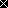 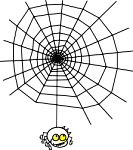 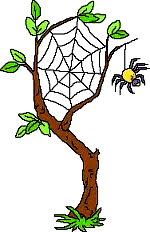 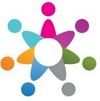 Lösung: